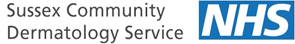 Dear Patient, Sussex Community Dermatology Service is committed as a service to improving patient care and patient experiences; we are therefore inviting you to take part in our Patient Participation Group. If you would like to be involved and meet the criteria below, please contact us by one of the following methods: Telephone: 	01903 703270 Email: Or visit us at: 	Worthing Laser & Skin Clinic 51 Chesswood RoadWorthingWest SussexBN11 2AACriteria: At least sixteen years old A previous or current patient of Sussex Community Dermatology Service Be able to attend regular meetings throughout the year Be contactable by email Have an interest in offering your opinion, suggestions and feedback We look forward to hearing from you, 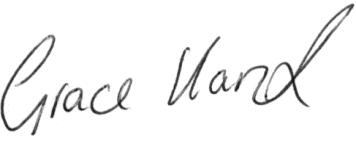 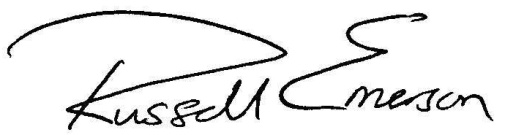 Dr Russell Emerson FRCP DM MB ChB			Grace Hancock Consultant Dermatologist & Clinical Director 		Assistant Service Manager 	